С 18 мая на участке ул. Республики будет запрещена остановка и стоянка транспортаТакое решение принято для обеспечения безопасности дорожного движения. Речь идет об участке ул.Республики в районе домов №33-39 около перекрестка с ул. Обороны. Там будут установлены новые дорожные знаки «Остановка и стоянка транспорта запрещена» с табличкой «Работает эвакуатор» Решение запретить остановку и стоянку транспорта на этом участке приняли из-за продавцов, которые разворачивают там несанкционированную торговлю,что создает опасные ситуации на дороге. Знаки будут установлены на участке 18 мая 2020 года. Схема будет работать в постоянном режиме.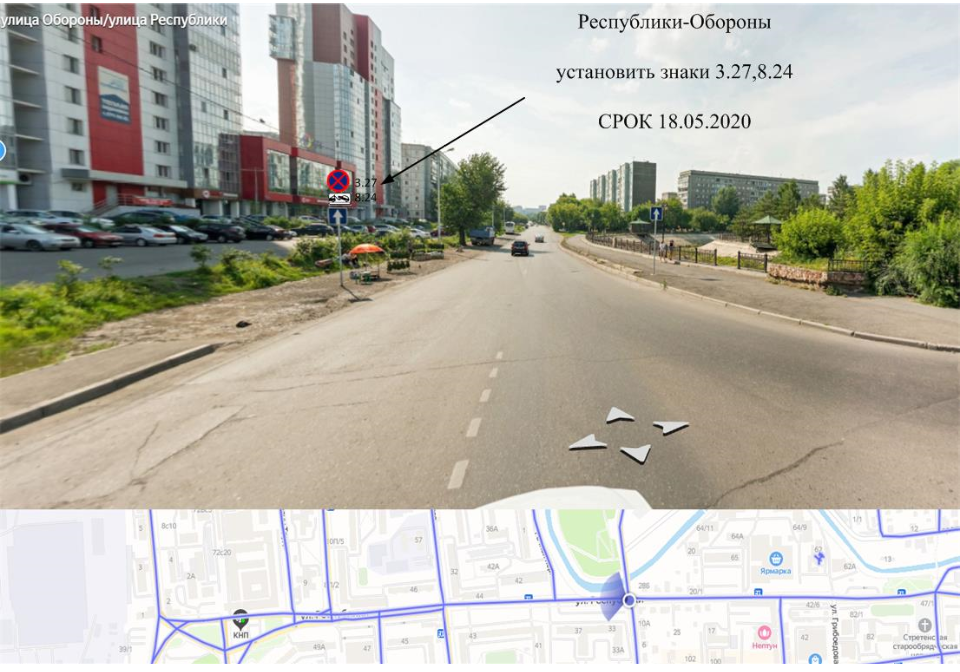 